Newcastle 2022Tuesday 11 – Friday 14 October Name:Class: 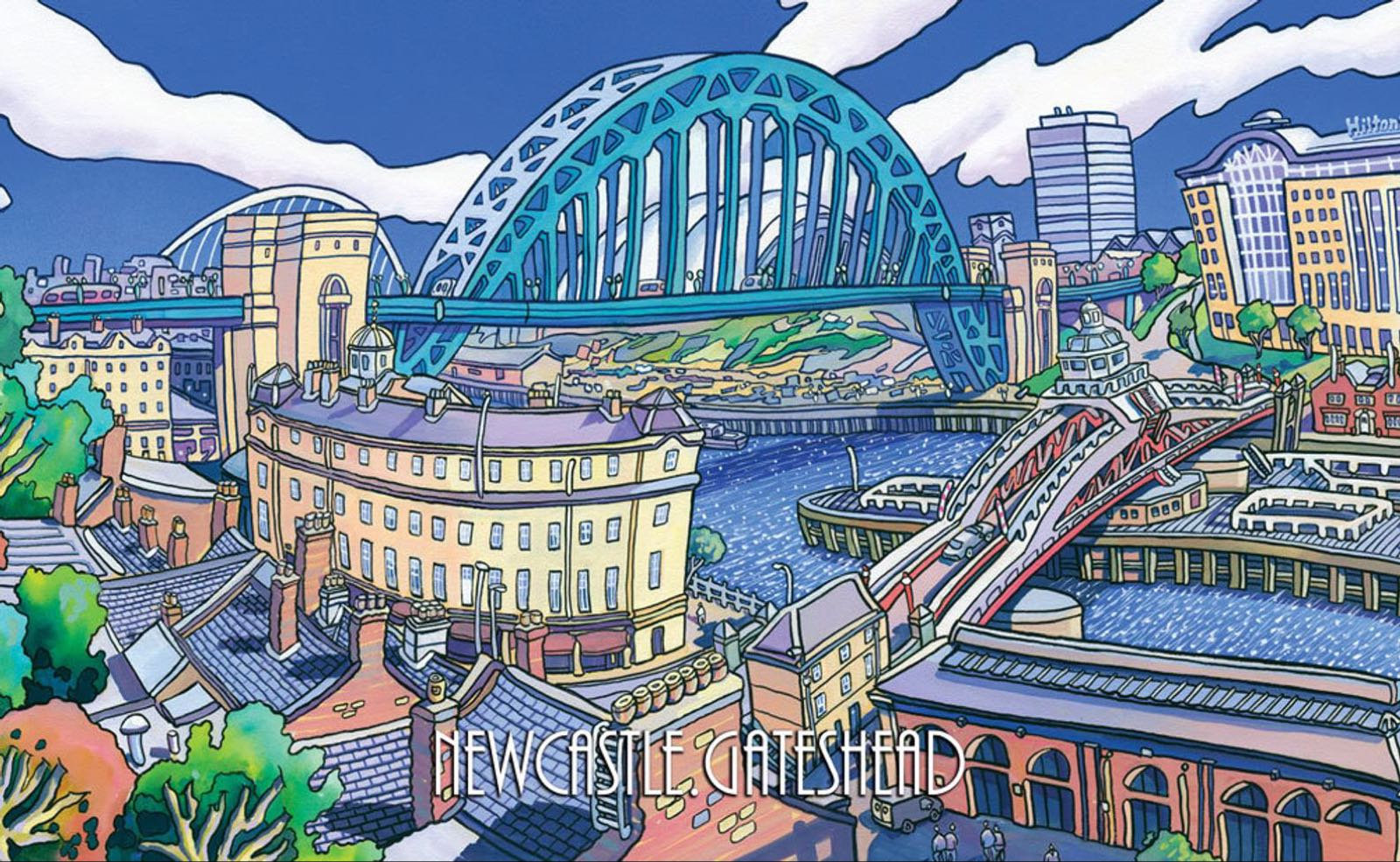 Dear students, We hope you’ll have an amazing time during our Newcastle trip and we expect you to cooperate to make it a great success! Read this booklet very carefully, so you know what you’re going to do and what you need. Before departure we meet at the DFDS ferry in IJmuiden. Your parents will have to drop you off on Tuesday and pick you up on Friday. It might be a good idea for some parents to arrange a carpool. 
The address: Felison Terminal
Sluisplein 33
1975 AG in IJmuidenYou can bring your phone on the trip, but your tutor will tell you when you can use it and when you cannot. On the ferry phone costs are very high as they charge maritime tariffs, so have you phone on flight mode/off the entire journey! When you arrive in the United Kingdom the costs will be the same as in European countries. First of all, some home rules of the hostel: Only use the emergency exit IN CASE OF EMERGENCYKeep your room clean. It will be checked daily! During the night, you’re only allowed to stay in YOUR OWN ROOMAfter 23:00 you may still talk with your roomies, but keep the volume down. After 00:00 it has to be completely quiet! You will speak English all the time: with both students and teachers. You’re not allowed to bring:Aerosols (cans with gas)Video gamesBig bags of sweets/crisps On behalf of all the teachers and supervisors, we wish you a great trip! Contact details: Things to pack:4 sets of clothes Neat clothes for school visitWarm and waterproof clothes Rainwear Small games Pocket money (not necessary, but it is allowed) Phone Journal (first year students) PensNotebookYou can add other stuff to your own packing list:…………………………This will be an immersion camp you will never forget! It’s going to be AMAZING!Tuesday 11 October – NL time 15.00			Gather at the ferry17.00			Dinner on the ferry 17.30			Departure ferry 20.00			Evening activity22.00 			Everyone to their rooms: you’re not allowed to be in the hallways. 23:00 			Bed time Wednesday 12 October  07.15			Wakeup call + clean rooms 08.00			Breakfast + packed lunch 09.15			Arrival in Newcastle 10.15			Drop off luggage at hostel 16.30 – 19.00		Bowling, games and dinner20.00 – 21.30		Evening activity22.00 			Everyone to their rooms: you’re not allowed to be in the hallways. 23:00 			Bed time Thursday 13 October
07.00 			Wake-up call!  07.15 			Breakfast 14.00 – 14.30		Back to hostel to pick up bags 14.30 			To ferry by bus17.00			Departure 17.45 			Dinner on the ferry20.00	Free time on the ferry – there are multiple things to do on the boat, but you’ll have to pay for them yourselves, or you could play your self-brought games with your classmates.22.00 			Everyone to their rooms: you’re not allowed to be in the hallways. 23:00 			Bed time Friday 14 October 8.00		Wake-up call + clean your rooms  8.45	 	Breakfast9.45 		Arrival IJmuiden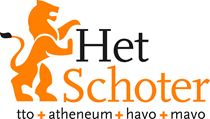 YHA Hostel Newcastle Central			17 Carliol Square
Newcastle Upon Tyne
Northumberland, NE1 6UQPhone: +44 345 260 2583St Mary’s Catholic School
Benton Park Road
Newcastle Upon Tyne
NE7 7PEPhone: +44 191 215 32601st year2nd year11.00 Depart for school 11.00 – 12.00 Tour through Newcastle12.30 – 15.30  Visit St Mary’s Catholic School including lunch12.00 – 15.00 Visit the discovery museum including lunch1st years2nd years09.00 – 11.00		Tour through Newcastle + souvenir shopping07.45 Depart for school11.00 – 14.00		Visit the discovery museum 8.30 – 11.30 Visit St Mary’s Catholic School including lunch12.30 – 14.00 Souvenir shopping